Holthusen HallHolthusen Hall is home to the Graduate School offices as well as Marquette’s Counseling Center and the Office of Research and Sponsored Programs along with several other administrative offices.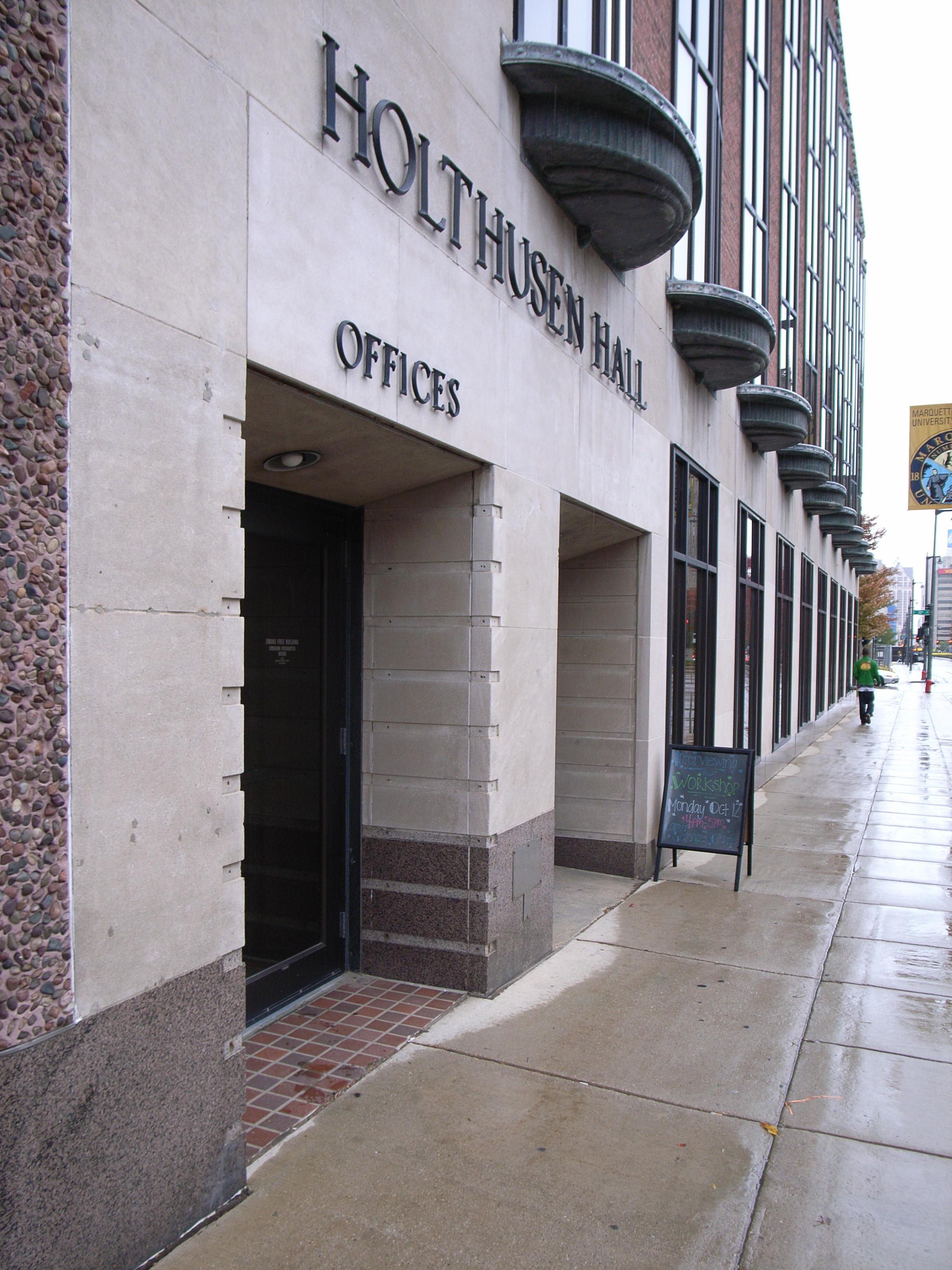             AccessibilityEntranceWheelchair accessible, Automatic Doors(Pictured)Women’s BathroomsRooms 368 & 268Men’s BathroomsRooms 348 & 260Elevator LocationDirectly inside main door